          WNIOSEK O WSPARCIE FINANSOWE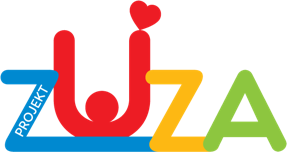                                                          OBSZAR III          WNIOSEK O WSPARCIE FINANSOWE                                                         OBSZAR IIIData wpłynięcia wniosku:(wypełnia TONN)Data wpłynięcia wniosku:(wypełnia TONN)Numer wniosku:(wypełnia TONN)Numer wniosku:(wypełnia TONN)WNIOSKODAWCAWNIOSKODAWCACharakter prawny wnioskodawcy- zaznaczyć właściweRodzina zastępczaRodzina adopcyjnaOrganizacja/instytucjaImię nazwisko wnioskującej rodziny lub nazwa wnioskującej instytucjiOsoby uprawnione do reprezentacji rodziny lub organizacji/instytucjiAdres, telefon, emailInformacja o rodzaju, zakresie działalności oraz aktywności rodziny lub organizacji/instytucji w ostatnich 3 latachInformacja o liczbie dzieci i młodzieży, które rodzina/ instytucja objęła swym wsparciem do dnia złożenia wnioskuINSTYTUCJA NADZORUJĄCAINSTYTUCJA NADZORUJĄCANazwaAdres, telefon, emailOsoba do kontaktuFORMA PRZEKAZANIA ŚRODKÓW FINANSOWYCHFORMA PRZEKAZANIA ŚRODKÓW FINANSOWYCHWłaściciel kontaNazwa bankuNumer rachunkuCEL WNIOSKUCEL WNIOSKUPrzedmiot wnioskuUzasadnienieWnioskowana kwotaZałączniki do wnioskuBudżet Statut w przypadku instytucjiDecyzja Administracyjna w przypadku rodzin zastępczychPostanowienie Sądu w przypadku rodzin adopcyjnychReferencjePotwierdzenie działalności na rzecz beneficjentów wskazanych w Obszarze 1 przez okres co najmniej 12 miesięcy przed złożeniem wnioskuInne……………………………………………………………….OświadczenieUprzedzony/uprzedzona o odpowiedzialności wynikającej z art. 233 § 1 i § 2 ustawy z dnia 6 czerwca 1997r. Kodeks Karny (tekst jedn.: Dz.U. z 2019 r., poz. 1950, z późn. zm.) - za zeznanie nieprawdy lub zatajenie prawdy oświadczam, że dane zawarte we wniosku są zgodne ze stanem faktycznym. O zmianach zaistniałych po złożeniu wniosku zobowiązuję się informować w ciągu 14 dni.Zgoda na przetwarzanie danych osobowychKlauzula informacyjna RODOTowarzystwa Opieki nad Niepełnosprawnymi,
z siedzibą w Ustroniu, 43-450, ul. Wiejska 8.Zgodnie z art. 13 Rozporządzenia Parlamentu Europejskiego i Rady (UE) 2016/679   z dnia 27 kwietnia 2016 r. w sprawie ochrony osób fizycznych w związku z przetwarzaniem danych osobowych i w sprawie swobodnego przepływu takich danych oraz uchylenia dyrektywy 95/46/WE (4.5.2016 L 119/38 Dziennik Urzędowy Unii Europejskiej PL) informuję, że:Administratorem Państwa danych osobowych oraz reprezentowanych przez Państwo dzieci jest Towarzystwo Opieki nad Niepełnosprawnymi, z siedzibą w Ustroniu, 43-450, ul. Wiejska 8.Inspektorem ochrony danych Towarzystwa Opieki nad Niepełnosprawnymi jest Pan Marek Landowski, z którym mogą się Państwo skontaktować pod adresem e-mail: iodo1@odo.ustron.pl.Dane osobowe przetwarzane są na podstawie art. 6 ust. 1 lit. c ogólnego rozporządzenia j/w o ochronie danych w celu realizacji zadań ustawowych. W przypadku wizerunku dziecka przetwarzanie odbywa się na zasadzie zgody wyrażonej przez rodzica/opiekuna prawnego tj. na podstawie art. 6 ust. 1 lit. a) Rozporządzenia RODO.Państwa Dane osobowe mogą być udostępniane odbiorcom upoważnionym do ich otrzymywania na podstawie przepisów prawa.Państwa dane osobowe mogą być udostępnianie podmiotom świadczącym na rzecz TONN usługi informatyczne, obsługę księgową i kadrową. Państwa dane osobowe mogą być przekazane odpowiednim organom publicznym. Państwa dane osobowe oraz dane dzieci będą przechowywane przez okres wymagany przepisami prawa. W przypadku danych przetwarzanych na podstawie zgody przetwarzanie odbywa się do momentu jej wycofania. Posiadają Państwo prawo dostępu do treści swoich danych oraz prawo ich sprostowania. Przysługuje Państwu prawo żądania usunięcia, ograniczenia przetwarzania, prawo do przenoszenia danych, prawo wniesienia sprzeciwu, prawo do cofnięcia zgody (*jeżeli przetwarzanie odbywa się na podstawie zgody) w dowolnym momencie bez wpływu na zgodność z prawem przetwarzania, którego dokonano na podstawie zgody przed jej cofnięciem.Posiadają Państwo prawo wniesienia skargi do organu nadzorczego tj. Prezesa Urzędu Ochrony Danych, gdy uznają Państwo, iż przetwarzanie danych osobowych Państwa dotyczących narusza przepisy ogólnego rozporządzenia o ochronie danych osobowych z dnia 27 kwietnia 2016 r.Podpis wnioskodawcy. W przypadku organizacji/instytucji pieczątka.